Listening task 
The Moog. We like you!         Part 2Read the task and after listening to the recording TWICE find which sentences are not correct according to the recording,correct them,some sentences are correct; tick (√) those.Example:0. The members of the group sings in English because they don’t like Hungarian language. ____They think their songs sound better in English.____Your turn:1. The group was formed by high school students in 2014. ________________________________________________________________2. The name “The Moog” refers to a pub in Barcelona. ________________________________________________________________3. During 2004 and 2005 they played in the most popular places in London, Krakow, Vienna and Bratislava. ________________________________________________________________4. The boys signed a contract with MuSick Records and the mixing work was carried out in the United States.________________________________________________________________5. They gave successful concerts at Volt Festival in Szeged, at the Youth Festival in Sopron and at the Sziget Festival in Budapest.________________________________________________________________6. The music festival in Austin, Texas is held at a huge club. ________________________________________________________________BENCHMARK – 2015Budapest English ChallengeBENCHMARK – 2015Budapesti Általános IskolákAngol Nyelvi Vetélkedője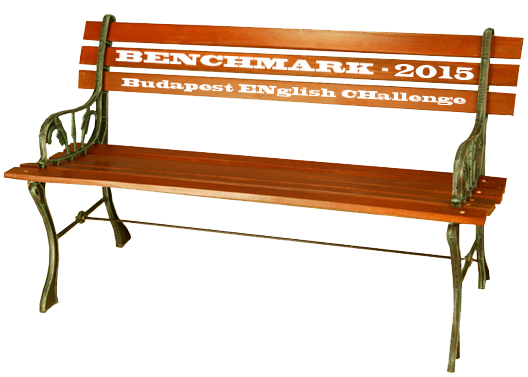 